INDICAÇÃO Nº 5028/2017Sugere ao Poder Executivo Municipal que proceda a melhoria da Pintura de Solo de Sinalização em Faixa de Pedestre localizado na Avenida Alonso Keese Dodson esquina com Avenida Antônio Pedroso, no bairro Jardim das Laranjeiras.Excelentíssimo Senhor Prefeito Municipal, Nos termos do Art. 108 do Regimento Interno desta Casa de Leis, dirijo-me a Vossa Excelência para sugerir que, por intermédio do Setor competente, seja executada a melhoria da Pintura de Solo de Sinalização em Faixa de Pedestre localizado na Avenida Alonso Keese Dodson esquina com Avenida Antônio Pedroso, no bairro Jardim das Laranjeiras,  neste município. Justificativa:Conforme visita realizada “in loco”, este vereador pôde constatar o estado de degradação da faixa de pedestre da referida via pública, fato este que prejudica as condições de tráfego e potencializa a ocorrência de acidentes.                  Plenário “Dr. Tancredo Neves”, em 02 de Junho de 2.017.FELIPE SANCHES-Vereador-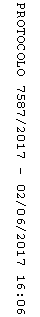 